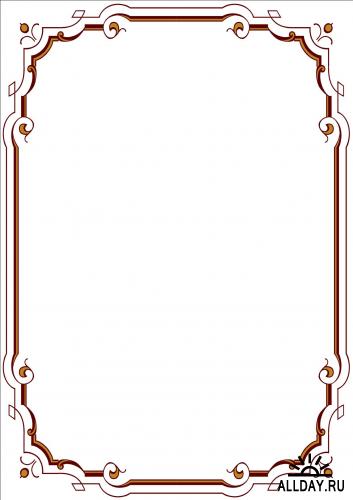 1 сентября 2013 года вступил в силу Федеральный Закон «Об образовании в Российской Федерации». В соответствии с новым законом «Об образовании» дошкольное образование впервые стало самостоятельным уровнем общего образования. Как отметила директор Департамента государственной политики в сфере общего образования Минобрнауки России Анастасия Зырянова, «с одной стороны, это признание значимости дошкольного образования в развитии ребенка, с другой – повышение требований к дошкольному образованию».В соответствии с требованиями ФЗ «Об образовании» впервые в российской истории разработан Федеральный государственный образовательный стандарт дошкольного образования, который был принят 28 августа 2013 года Советом министерства образования и науки РФ по образовательным стандартам. Новый ФГОС дошкольного образования исправит те недостатки, которые сложились в этой сфере за последние несколько лет. Принятый стандарт поможет убрать подмену детского сада школой, которая существовала долгое время и существует до сих пор. По-мнению первого заместителя министра образования и науки Натальи Третьяк, «воспитатели и родители отбирают детство у детей, с самого раннего возраста нагружая их учебными предметами. Главная цель, которая должна стоять перед взрослыми, - умеренная подготовка к школе, создание условий для того, чтобы ребенок заинтересовался будущими уроками, а не боялся их. Новый стандарт – это стандарт развития и возможностей».Центральная идея стандарта – это развивающее взаимодействие ребенка со взрослыми и со сверстниками, а не только одностороннее воздействие на ребенка. Разработанный стандарт не допускает переноса учебно-дисциплинарной модели образования на жизнь ребенка дошкольного возраста.Дошкольный ребенок – человек играющий, поэтому в стандарте закреплено, что обучение входит в жизнь ребенка через ворота детской игры.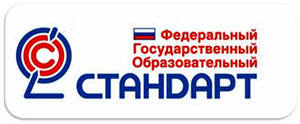 